目  录一、第三届第一次会员大会暨换届大会会议议程	1二、广州市总部经济协会“穗总部惠”小程序介绍	3三、广州市总部经济协会2022年第二届总部企业足球联赛介绍	4四、广州市总部经济协会第二届会员企业名录	5广州市总部经济协会第三届第一次会员大会暨换届大会会议议程会议时间：2022年8月5日（周五）下午14:00-17:00会议地点：岭南V谷C1栋一楼 C1报告厅（地址：广州市荔湾区花地大道南657号岭南V谷园区内C1栋）主 持 人：广州无线电集团技术管理部张庆俐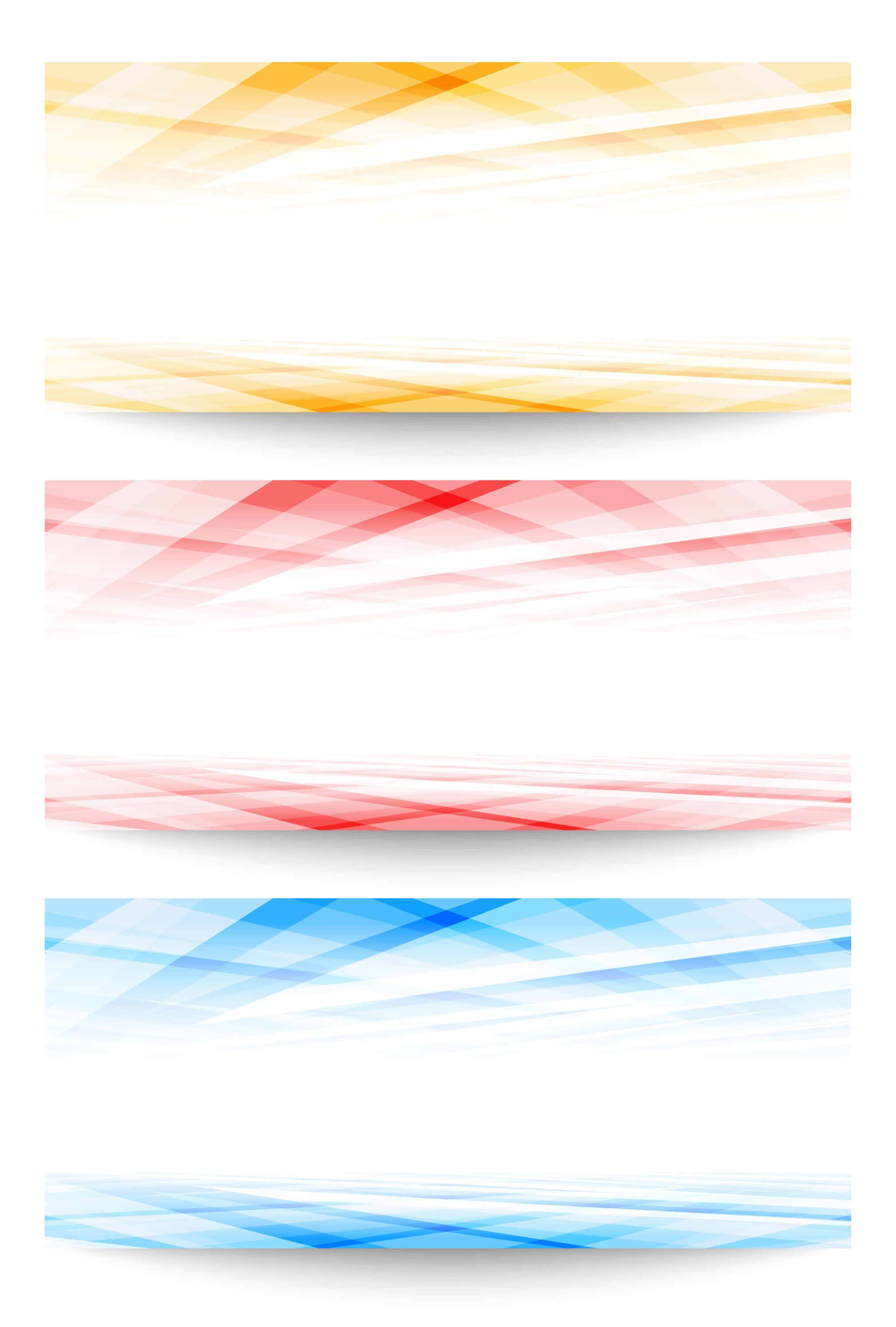 广州市总部经济协会“穗总部惠”小程序介绍为响应《中共中央 国务院关于加快建设全国统一大市场的意见》，落实协会“聚强增优、互市共赢、创新引领”的宗旨，使我市总部企业优质的产品和服务能够在会员企业间更高效的流转。进一步触达总部企业广大员工，推进协会秘书处服务企业的广度和深度。经秘书处调研，建议协会开发一套微信小程序，利用小程序轻巧、便捷、灵活性高等特点实现互联网+的方式，强化协会组织主体责任，创新协会的工作方法，拓展协会的工作领域。通过“微商城、供需对接、微直播间”几大功能板块的牵引联动，形成协会内的架构设计与协会会员们探索的良性互动，推动协会的建设持续加强扩大协会的工作覆盖面，提高协会工作的牵引力，不断增强协会的生机与活力。把互联网技术运用到协会的建设各项工作中，充分发挥数字经济的优势，发挥善于做思想动员工作的优势，团结一切可以团结的力量、调动一切可以调动的积极因素，让更广泛的人群享受协会优质服务，最终达到员工互惠。经多方询价及测算，小程序前期开发费用预计需4.98万元。现提请会员大会审议。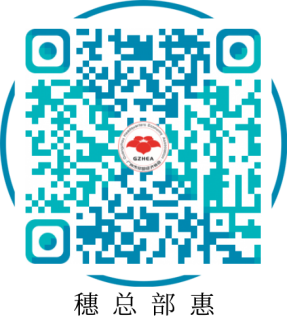 广州市总部经济协会2022年第二届总部企业足球联赛介绍2021年10月，为热烈庆祝中国共产党成立100周年，展现广州市认定总部企业奋勇拼搏努力为新时代中华民族伟大复兴积极贡献和勇于担当的精神，协会秘书处精心组织了“庆建党百年---广州市总部企业首届足球赛”。球赛获得广大足球爱好者的好评，16支总部企业球队在绿茵场上雄姿英发、挥斥方遒，体现出总部企业员工奋勇拼搏、积极果敢的良好精神面貌。今年为彰显各市认定总部企业在新时代新征途中勇于担当和干事创业的精神，增进总部企业间交流合作，并推动我市总部企业足球体育运动的开展，丰富总部企业员工文体生活，我会计划定于2022年9-10月举办2022年第二届广州市总部企业足球联赛。现提请理事会审议。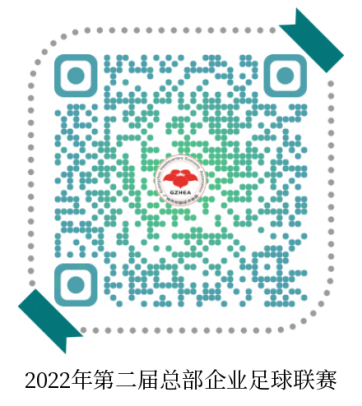 广州市总部经济协会第二届会员企业名录序号内 容议程安排预计时间1签到参会人员签到14:00-14:302换届选举（一）听取和审议第二届理事会工作报告；（二）听取和审议第二届监事会工作报告；（三）听取和审议第二届理事会财务报告；（四）听取并审议第三届换届选举工作情况报告；（五）审议换届大会选举办法；（六）审议换届选举监票人、计票人名单；（七）听取章程修订说明、会费调整说明，审议章程修订草案、会费调整草案；（八）听取新一届理事会监事会成员候选人产生情况，并投票选举。（九）听取和审议总部协会“穗总部惠”小程序开发项目；（十）听取和审议总部协会2022年第二届总部企业足球联赛活动；（十一）监票人宣读计票结果；（十二）宣布第三届当选会长、监事长、副会长、秘书长、理事会、监事会成员名单。14:30-16:303总结发言协会新当选会长讲话16:30-16:404总结发言市社管局发言16:40-16:505总结发言市发改委发言16:50-17:00广州工业投资控股集团有限公司广州无线电集团有限公司广州长隆集团有限公司广州汽车工业集团有限公司广东南方报业传媒集团有限公司广州轻工工贸集团有限公司广州地铁集团有限公司广州珠江电力燃料有限公司华润广东医药有限公司广州市水务投资集团有限公司广东省旅游控股集团有限公司中水珠江规划勘测设计有限公司广东广信君达律师事务所广州力迅投资有限公司广州越秀金融控股集团有限公司广州红海人力资源集团股份有限公司中国对外贸易中心集团有限公司广州市建筑集团有限公司广东南油对外服务有限公司广州金融控股集团有限公司广州市城市建设投资集团有限公司广汽汇理汽车金融有限公司九元航空有限公司广州交通投资集团有限公司广州万科企业有限公司长沙银行股份有限公司广州分行捷成洋行企业管理(广州）有限公司公诚管理咨询有限公司北京大成（广州）律师事务所广东太古可口可乐有限公司中智广州经济技术合作有限公司广东海印集团股份有限公司广东海大集团股份有限公司广州珠江实业集团有限公司东风日产汽车销售有限公司广发期货有限公司名创优品（广州）有限责任公司中交广州航道局有限公司北明软件有限公司广州普邦园林股份有限公司广东南方人力资源服务有限公司广东省铁路建设投资集团有限公司广东鸿粤汽车销售集团有限公司广州中软信息技术有限公司广东东篱环境股份有限公司华南蓝天航空油料有限公司中国外运华南有限公司广州酷狗计算机科技有限公司众诚汽车保险股份有限公司广州黄埔惠民村镇银行股份有限公司广州若羽臣科技股份有限公司广州南方投资集团有限公司延长壳牌（广东）石油有限公司广州高新区融资租赁有限公司广州越秀融资租赁有限公司万联证券股份有限公司广东粤禾农业小额贷款股份有限公司中化石油广东有限公司花安堂生物科技集团有限公司珠江人寿保险股份有限公司薇美姿实业（广东）股份有限公司广州虎牙信息科技有限公司广州市达生市场推广有限公司鼎和财产保险股份有限公司广东分公司莱茵技术监督服务（广东）有限公司广州提爱思汽车内饰系统有限公司唯品会（中国）有限公司广东苏宁易购销售有限公司广东吉瑞货运代理有限公司广东好太太科技集团股份有限公司九江银行股份有限公司广州分行广州市万溪企业管理有限公司华南理工大学建筑设计研究院有限公司广州贝壳科技服务有限公司大金（中国）投资有限公司广州分公司广州市穗保安全押运有限公司广州市市政集团有限公司广州百特医疗用品有限公司广州市工贸技师学院广东星辉天拓互动娱乐有限公司合富辉煌（中国）房地产顾问有限公司广州市交通站场建设管理中心有限公司广东省广播电视网络股份有限公司日立电梯（中国）有限公司广州中新汽车零部件有限公司广州市一汽巴士有限公司广州市玄武无线科技股份有限公司中电科普天科技股份有限公司中化广东有限公司广州中海达卫星导航技术股份有限公司广东粤海天河城（集团）股份有限公司中国南航集团财务有限公司广州珍宝巴士有限公司广东省广告集团股份有限公司广东中科科创创业投资管理有限责任公司龙沙（中国）投资有限公司广东省建筑工程集团有限公司国药控股广州有限公司广州顺丰速运有限公司欧派家居集团股份有限公司广州星河湾实业发展有限公司广州酒家集团股份有限公司天创时尚股份有限公司百胜餐饮（广东）有限公司广州市设计院集团有限公司广州珠江钢琴集团股份有限公司中国建筑第四工程局有限公司广州励丰文化科技股份有限公司广州市动景计算机科技有限公司广州市卓越里程教育科技有限公司七天四季酒店（广州）有限公司索菲亚家居股份有限公司广州金逸影视传媒股份有限公司广州太平洋电脑信息咨询有限公司中铁广州工程局集团有限公司广州天赐高新材料股份有限公司广东壹健康健康产业集团股份有限公司玛氏箭牌糖果（中国）有限公司广州港集团有限公司保利发展控股集团股份有限公司广州市久邦数码科技有限公司广州市汇美时尚集团股份有限公司国信信扬律师事务所广州航新航空科技股份有限公司广州瑞立科密汽车电子股份有限公司广州兴拓置业有限公司中国电器科学研究院股份有限公司广州益武国际展览有限公司中国邮政集团有限公司广东省分公司广铝集团有限公司广州花都稠州村镇银行股份有限公司健合（中国）有限公司大参林医药集团股份有限公司广州市锐旗人力资源服务有限公司广州市美林基业投资有限公司广东省交通集团财务有限公司广州医药股份有限公司广州交易所集团有限公司京东安联财产保险有限公司广东省丝绸纺织集团有限公司深圳市南方国际人才科技集团有限公司百威（中国）销售有限公司广州分公司广东能源集团财务有限公司广州开发区控股集团有限公司广州赛意信息科技股份有限公司广州神州数码信息科技有限公司广东省交易控股集团有限公司广州环亚化妆品科技股份有限公司广州欢聚时代信息科技有限公司中远海运特种运输股份有限公司广东天普生化医药股份有限公司中交城市投资控股有限公司国光电器股份有限公司英氏婴童用品有限公司广州视源电子科技股份有限公司广州越秀集团股份有限公司佛山金控期货有限公司广州启润实业有限公司中达安股份有限公司中数通信息有限公司广州奥飞文化传播有限公司广州金控期货有限公司裕通控股集团有限公司易票联支付有限公司一品红药业股份有限公司中船海洋与防务装备股份有限公司亨氏（中国）投资有限公司广州市番禺交通建设投资有限公司广州银行股份有限公司广州金融科技股份有限公司中交融资租赁（广州）有限公司广州中望龙腾软件股份有限公司越秀（中国）交通基建投资有限公司广州友谊班尼路服饰有限公司广东电声市场营销股份有限公司广州期货股份有限公司广州兴森快捷电路科技有限公司广州华新集团有限公司广州越秀产业投资基金管理股份有限公司广州岭南商旅投资集团有限公司广东嘉银融资租赁有限公司广州智光电气股份有限公司广州越秀金融科技有限公司广州资产管理有限公司广东咏声动漫股份有限公司高露洁棕榄（中国）有限公司树根互联股份有限公司青木数字技术股份有限公司广州银汉科技有限公司广州王老吉大健康产业有限公司广东南沙港桥股份有限公司南航国际融资租赁有限公司广东通驿高速公路服务区有限公司广州机施建设集团有限公司阳光财产保险股份有限公司广东省分公司广东华兴银行股份有限公司广州分行广东邮电人才服务有限公司广州市耐动信息科技有限公司珠江人寿保险股份有限公司广东分公司尚阳科技股份有限公司广州市景心科技股份有限公司广州尼尔森市场研究有限公司日立电梯电机（广州）有限公司仁孚汽车（中国）有限公司广州建筑工程监理有限公司超讯通信股份有限公司方欣科技有限公司广州仕邦人力资源有限公司广州工程总承包集团有限公司广州羊城通有限公司广东省建筑科学研究院集团股份有限公司广东省重工建筑设计院有限公司广州产业投资控股集团有限公司广州市番禺祈福新邨房地产有限公司电装（广州南沙）有限公司广州环保投资集团有限公司广州通达汽车电气股份有限公司广东德生科技股份有限公司新疆前海联合财产保险股份有限公司广东分公司中国能源建设集团广东省电力设计研究院有限公司广汽商贸有限公司广东讯飞启明科技发展有限公司广州白云山和记黄埔中药有限公司广东民营投资股份有限公司广州市江秾汇市场服务管理有限公司广东南方通信建设有限公司美赞臣营养品（中国）有限公司广州白云山敬修堂药业股份有限公司中外运-敦豪广东分公司深圳天祥质量技术服务有限公司广州分公司广州金控绿金投资有限公司广州电装有限公司百事食品（中国）有限公司广州分公司乐金显示（中国）有限公司中信环境技术投资（中国）有限公司广东南航电子商务有限公司广东趣炫网络股份有限公司法雷奥舒适驾驶辅助系统（广州）有限公司中国太平洋财产保险股份有限公司广州分公司广州合利宝支付科技有限公司广州商贸投资控股集团有限公司广州羿丰置业有限公司广州南方人才市场有限公司广东圆通速递有限公司广东粤财信托有限公司广州明美新能源股份有限公司广东省电力工业燃料有限公司广州广交会展览工程有限公司广州交易会广告有限公司广州市保伦电子有限公司鸿利智汇集团股份有限公司广东省粤新资产管理有限公司百事（中国）有限公司广州粤芯半导体技术有限公司澳门国际银行股份有限公司广州分行通标标准技术服务有限公司广州分公司广州市时代商业管理有限公司中国航空技术广州有限公司